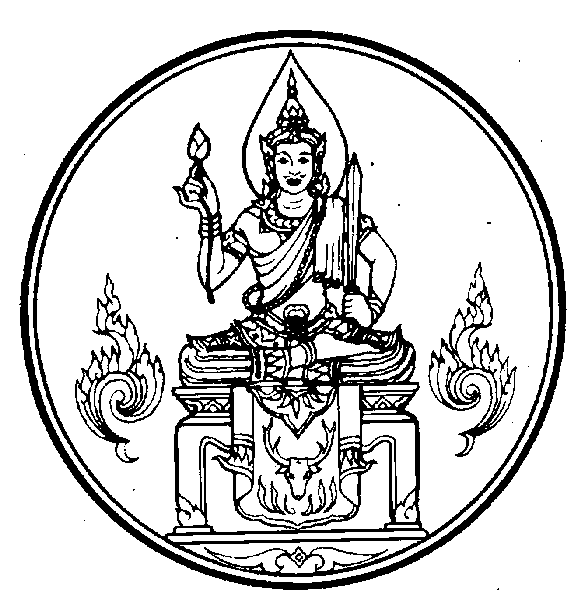 แบบการเสนอชื่อผู้มีคุณูปการต่อการศึกษาของชาติ ประจำปี ๒๕๖๖ประเภทนิติบุคคล******************๑. ชื่อนิติบุคคลที่ได้รับการเสนอเข้ารับการคัดเลือกชื่อ.........................................................................................................................................................................เลขที่ ..................................................ตำบล ........................................... อำเภอ................................................ จังหวัด ............................................... รหัสไปรษณีย์ ........................... โทรศัพท์................................................e-mail..................................................................................................................................................................  ๒. สถานที่ติดต่อได้สะดวกเลขที่ ..................................................ตำบล ................................................ อำเภอ........................................... จังหวัด ............................................... รหัสไปรษณีย์ ........................... โทรศัพท์................................................e-mail..................................................................................................................................................................  ๓. ข้อมูลทั่วไป    ประเภทนิติบุคคล		   ๑) สถานะขององค์กร...........................................................................................................		   ๒) ปีที่เริ่มดำเนินงาน............................................................................................................  		   ๓) ตำแหน่งผู้บริหารระดับสูง................................................................................................๔. การประพฤติปฏิบัติตนประกอบคุณงามความดีจนเป็นแบบอย่างที่ดีของการปฏิบัติที่เป็นประโยชน์อย่างยิ่งต่อการพัฒนาการศึกษาของชาติและได้รับการยอมรับจากสังคม...................................................................................................................................................................................................................................................................................................................................................................................................................................................................................................................................................................................................................................................................................................................................................................................................................................................................................................... ..............................................................................................................................................................................๕. ผลงานที่มีคุณูปการต่อการศึกษาของชาติเป็นที่ประจักษ์ชัด ทำให้เกิดการพัฒนาและการเปลี่ยนแปลงอย่างสร้างสรรค์ รวมทั้งมีบทบาทเป็นผู้นำทางด้านการศึกษาต่อเนื่องจนถึงปัจจุบัน (เกียรติคุณที่ได้รับจากผลงานดังกล่าว ถ้ามี).......................................................................................................................................................................................................................................................................................................................................................................................................................................................................................................................................... ..........................................................................................................................................................................................................................................................................................................................................................................................................................................................................................................................................๖. เอกสารประกอบอื่น ๆ หรือเกียรติคุณที่ได้รับการยกย่องจากองค์กรหรือหน่วยงานอื่น (ถ้ามี)................................................................................................................................................................................................................................................................................................................................................................................................................................................................................................................................................................................................................................................................................................................................................................................................................................................................................................................................................................................................................................................................................................................................................................................................................................................................................................................................................................................................................................................ ..........................................................................................................................................................................................................................................................................................................................................................................................................................................................................................................................................       (ลงชื่อ)...............................................หัวหน้าส่วนราชการหรือผู้ที่ได้รับมอบหมาย              (				)                                       ตำแหน่ง					                                      	            	/	 /	            